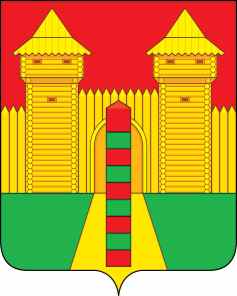 АДМИНИСТРАЦИЯ МУНИЦИПАЛЬНОГО ОБРАЗОВАНИЯ «ШУМЯЧСКИЙ РАЙОН» СМОЛЕНСКОЙ ОБЛАСТИФИНАНСОВОЕ УПРАВЛЕНИЕПРИКАЗ          от 29.04.2020 г. №23О приостановлении внеплановой выездной проверкив Шумячском районном Совете депутатовВ соответствии с Указом Президента РФ от 28.04.2020г. № 294: Приказываю:         1. Приостановить проведение внеплановой выездной проверки правильности предоставления денежной компенсации расходов связанных с осуществлением депутатских полномочий в Шумячском районном Совете депутатов до  12.05.2020г.         2. Контроль за исполнением настоящего приказа оставляю за собой.Начальник Финансового управленияАдминистрации муниципального образования«Шумячский район» Смоленской области                                            Ю.В. ВозноваС приказом ознакомлены: